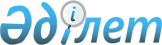 Үгіттік баспа материалдарын орналастыру үшін орындар белгілеу туралы
					
			Күшін жойған
			
			
		
					Алматы облысы Кербұлақ ауданы әкімдігінің 2011 жылғы 21 желтоқсандағы N 392 қаулысы. Алматы облысының Әділет департаменті Кербұлақ ауданының Әділет басқармасында 2012 жылы 06 қаңтарда N 2-13-147 тіркелді. Күші жойылды - Алматы облысы Кербұлақ ауданы әкімдігінің 2017 жылғы 19 қыркүйектегі № 305 қаулысымен
      Ескерту. Күші жойылды - Алматы облысы Кербұлақ ауданы әкімдігінің 19.09.2017 № 305 шешімімен (алғашқы ресми жарияланған күнінен кейін күнтізбелік он күн өткен соң қолданысқа енгізіледі).

      РҚАО ескертпесі.

      Мәтінде авторлық орфография және пунктуация сақталған.
      Қазақстан Республикасының 1995 жылғы 28 қыркүйектегі "Қазақстан Республикасындағы сайлау туралы" Қазақстан Республикасының Конституциялық Заңының 28-бабының 6-тармағын басшылыққа алып, кандидаттардың тең құқығын қамтамасыз ету мақсатында, Кербұлақ аудандық сайлау комиссиясымен бірлесе отырып, Кербұлақ ауданының әкімдігі ҚАУЛЫ ЕТЕДІ:
      1. Барлық үміткерлер үшін үгіттік баспа материалдарын орналастыруға арналған орындар қосымшаға сәйкес белгіленсін.
      2. Кенттік және ауылдық округ әкімдері Кербұлақ аудандық сайлау комиссиясымен бірігіп белгіленген орындарды стендтермен, тақталармен, тұғырлықтармен қамтамасыз етсін.
      3. Осы қаулының орындалуын бақылау (әлеуметтік саланың мәселелеріне) жетекшілік ететін аудан әкімінің орынбасарына жүктелсін.
      4. Осы қаулы Әділет органдарында мемлекеттік тіркелген күннен бастап күшіне енеді және алғаш ресми жарияланғаннан кейін күнтізбелік он күн өткен соң қолданысқа енгізіледі.
					© 2012. Қазақстан Республикасы Әділет министрлігінің «Қазақстан Республикасының Заңнама және құқықтық ақпарат институты» ШЖҚ РМК
				
      Аудан әкімі 

Н. Жантілеуов

      КЕЛІСІЛДІ:

      Аудандық сайлау

      комиссиясының төрағасы 

Бураханов Жанат Махметұлы
Кербұлақ аудандық әкімдігінің
2011 жылғы "21" желтоқсандағы
"Үгіттік баспа материалдарын
орналастыру үшін орын белгілеу
туралы" № 392 қаулысына
қосымша
Р/с
Сайлау учаскесінің №
Сайлау учаскесі орналасқан ауылдың атауы
Үгіт баспа материалдарын орналастыру орны
1
455
Сәмен ауылы
Ауылдық дүкен ғимаратының ауласындағы планшет
2
456
Жоламан ауылы
Жоламан орта мектебі ғимаратының алдындағы және мәдениет үйінің ауласы планшет
3
457
Жоламан бекеті
Ауылдық дүкен ғимаратының ауласындағы планшет
4 
458
Қарашоқы ауылы
Мәдениет үйі, "Қарашоқы" өндірістік кооперативі, ауылдық дүкеннің ғимараттарының алдындағы планшет
5
459
Қызылжар ауылы
Жапаров атындағы орта мектебінің, "Береке" кафесінің ғимараттарының алдындағы планшет
6
460
Шилісу ауылы
Шилісу орталау мектебі, ауылдық дүкеннің ғимараттарының алдындағы планшет
7 
461
Желдіқара ауылы
Бастауыш мектеп ғимаратының алдындағы планшет
8 
462
Сарыбастау ауылы
Сарыбастау орта мектебінің, ауылдық дүкеннің ғимараттарының алдындағы планшет
9
463
Архарлы ауылы
Архарлы бастауыш мектебі ғимаратының алдындағы планшет
10
464
Архарлы кеніші 
Архарлы орта мектебінің, пошта байланысы бөлімшесінің ғимаратының алдындағы планшет
11
465
Малайсары ауылы
Фельдшерлік амбулаториялық пункті ғимаратының алдындағы планшет
12
466
Малайсары бекеті 
Малайсары орта мектебі ғимаратының алдындағы планшет
13
467
Қарағаш ауылы
Сарыбұлақ орта мектебі, пошта байланысы бөлімшесі ғимараттарының алдындағы планшет
14
468
Шилісу ауылы
Шилісу бастауыш мектебі ғимаратының алдындағы планшет
15
469
Қазынсу ауылы
Қазансу бастауыш мектебі ғимаратының алдындағы планшет 
16
470
Қоянкөз ауылы
Құлыбеков атындағы орта мектебі, пошта байланысы бөлімшесінің,, ауылдық дүкеннің аулаларының алдындағы планшет
17
471
Шанханай ауылы
Уәлиханов атындағы орта мектебі, пошта байланысы бөлімшесінің, ауылдық дүкеннің ғимараттарының алдындағы планшет
18
472
Майтөбе ауылы
Шанханай орта мектебі, ауылдық дүкеннің ғимараттарының алдындағы планшет
19
473
Сарыөзек кенті
"Минутка" дүкенінің ғимараты, " Азия" базарының ауласының алдындағы планшет
20
474
Сарыөзек кенті
Көлік бекеті, "Лаула", "Ақжол" дүкендерінің ғимараттарының алдындағы планшет
21
475
Сарыөзек кенті
Сарыбаев атындағы мәдениет үйі ғимараты, "Дарын" базары, бес қабатты тұрғын үйдің ғимараттарының алдындағы планшет
22
476
Сарыөзек кенті
Сарыбаев атындағы мәдениет үйінің, әскери комиссариатының ғимараттарының алдындағы планшет
23
477
Сарыөзек кенті
Автобус паркі, аудандық аурухана ғимараттарының алдындағы планшет
24
478
Басши ауылы
Райымбек атындағы орта мектебі, пошта байланысы бөлімшесі,ауылдық дүкеннің ғимараттарының алдындағы планшет
25
479
Нұрым ауылы
Нұрым орта мектебі, ауылдық дүкеннің ғимараттарының алдындағы планшет
26
480
Аралтөбе ауылы
Аралтөбе орта мектебі, ауылдық дүкеннің ғимараттарының алдындағы планшет
27
481
Сарыөзек ауылы
Әскери қалашық үйлерінің ауласының алдындағы планшеттер
28
483
Сарыөзек кенті /жабық/ 
Әскери бөлімшелер ғимараттарының алдындағы планшет
29
487
Көксу ауылы
Көксу орта мектебі, пошта байланысы бөлімшесінің ауылдық дүкеннің ғимараттарының алдындағы планшет
30
488
Беріктас ауылы
Беріктас орта мектебі, ауылдық дүкеннің ғимараттарының алдындағы планшет
31
490
Қосағаш ауылы
Қосағаш орта мектебі, ауылдық дүкеннің ғимараттарының алдындағы планшет
32
491
Көктал ауылы
Көктал негізгі мектебі ғимаратының алдындағы планшет
33
492
Шұбар ауылы
Шұбар орта мектебі ғимаратының алдындағы планшет
34
493
Онжас ауылы ауылы
Ақжар орта мектебі ғимаратының алдындағы планшет
35
494
Аралтөбе ауылы
Аралтөбе орта мектебі ғимаратының алдындағы планшет
36
495
Талдыбұлақ ауылы
Алтынсарин атындағы орта мектебі, пошта байланысы бөлімшесінің, ауылдық дүкеннің ғимараттарының алдындағы планшет
37
496
Бостан ауылы
Әлмұқамбетов атындағы орта мектебі ғимараты
38
497
Қоғалы ауылы
Қоғалы орта мектебі, Мәдениет үйінің, дүкендердің ғимараттарының алдындағы планшет
39
498
Қоғалы ауылы
Панфилов атындағы орта мектебі, дүкендердің ғимараттарының алдындағы планшет
40
499
Күреңбел ауылы
Күреңбел бастауыш мектебі ғимаратының алдындағы планшет
41
500
Тастыөзек ауылы
Тастыөзек орта мектебі, ауылдық дүкеннің ғимараттарының алдындағы планшет
42
501
Шаған ауылы
Ауылдық мәдениет үйі ғимаратының алдындағы планшет
43
502
Көкбастау ауылы
Көкбастау бастауыш мектебі ғимаратының алдындағы планшет
44
503
Жайнақ ауылы
Тобаяқов атындағы орта мектебі, пошта байланысы бөлімшесінің, ауылдық дүкендерінің ғимараттарының алдындағы планшет
45
504
Доланалы ауылы
Доланалы орта мектебі, ауылдық дүкеннің ғимараттарының алдындағы планшет
46
505
Ақбастау ауылы
Ақбастау негізгі мектебі, ауылдық дүкеннің ғимараттары,
47
506
Жаңалық ауылы
Жаңалық орта мектебі, ауылдық дүкеннің ғимараттарының алдындағы планшет
48
507
Қарымсақ ауылы
Қарымсақ орта мектебі, ауылдық дүкеннің ғимараттарының алдындағы планшет
49
508
Алтынемел ауылы 
Алтынемел орта мектебі, ауылдық дүкендерінің ғимараттарының алдындағы планшет
50
509
Тастыбастау ауылы
Тастыбастау бастауыш мектебі ғимаратының алдындағы планшет
51
510
Қарлығаш ауылы
Қарлығаш бастауыш мектебі ғимаратының алдындағы планшет
52
511
Байғазы ауылы
Байғазы бастауыш мектебі ғимаратының алдындағы планшет
53
512
Жамбай ауылы
Майтөбе орта мектебі ғимаратының алдындағы планшет
54
513
Қаспан ауылы
"Сағындық" дүкені, "Қаспан" өндірістік кооперативі ғимараттарының алдындағы планшет
55
514
Шаған ауылы
Шаған бастауыш мектебі ғимаратының алдындағы планшет
56
515
Сайлыкөл ауылы
"Мадина" дүңгіршегінің алдындағы планшет
57
516
Көксай ауылы
"Ания" дүкенінің ғимаратының алдындағы планшет
58
517
Водное ауылы
"Мария" дүкенінің ғимаратының алдындағы планшет